СведенияО мемориальных комплексах Килемарского муниципального района.На территории Килемарского муниципального района расположено 11 объектов связанных с Великой Отечественной войной, в состав которых входят:Уголок боевой славы в Килемарском районном краеведческом музее	В фойе Килемаского районного краеведческого музея расположен уголок Боевой славы. Здесь каждый может познакомиться с информацией о призванных на фронт из Килемарского района в годы  Великой Отечественной войны, узнать, о тех, кто принял участие в Параде Победы на Красной Площади, о тружениках тыла и детях войны. Подготовлены экспозиции предметов военного времени: вещи полевого офицера и солдатского обихода, трофеи. 	Также можно рассмотреть боевые награды ветеранов Великой Отечественной войны красноармейца Д.И. Самокаева, гимнастерку и фуражку младшего сержанта А.И. Кузнецова, личные фронтовые вещи офицера В.В. Барышникова, китель участника Парада Победы старшего сержанта И.Н. Душева.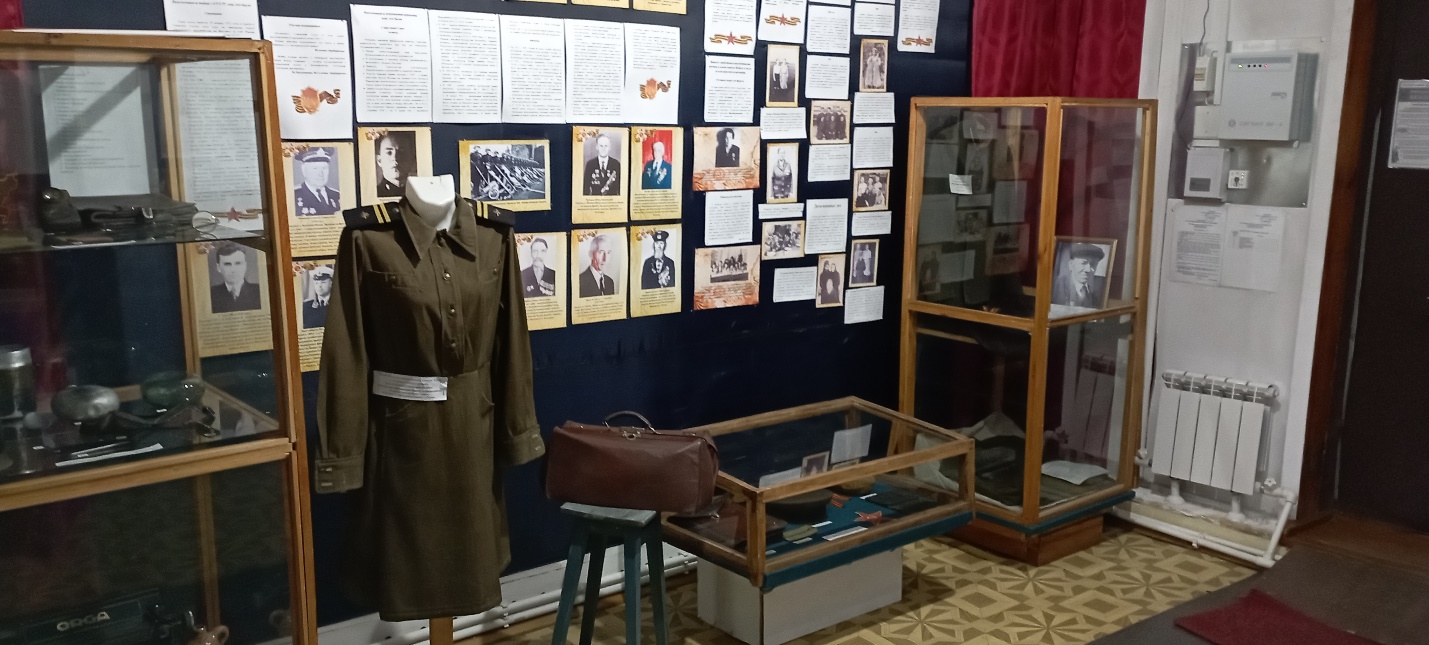 Архитектурно-скульптурная композиция «Скорбящие вдовы»Архитектурно-скульптурная композиция, посвящённая погибшим на фронтах Великой Отечественной войны, состоящая из монумента «Скорбящие вдовы» установленного в мае 1978 года из кирпича и железобетона и  памятной стелы, где на плитах высечены имена о погибших и не вернувшихся с войны воинах. Стела установлена к 65 -летию Победы в Великой Отечественной войны. Создателем монумента «Скорбящие вдовы» является  заслуженный художник Республики Марий Эл, член союза художников России, скульптор Г.П.Медведева.Обелиск воинам, погибшим в годы Великой Отечественной войны д.Широкундыш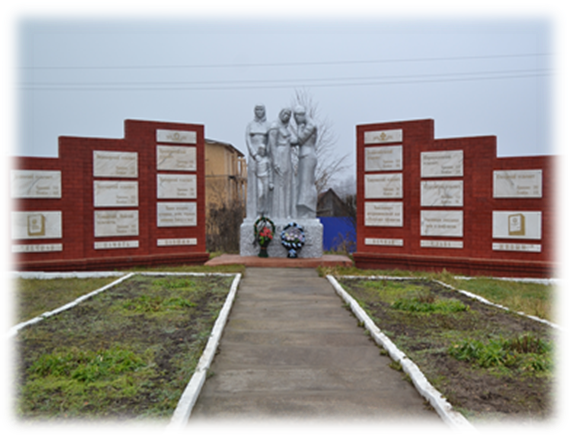 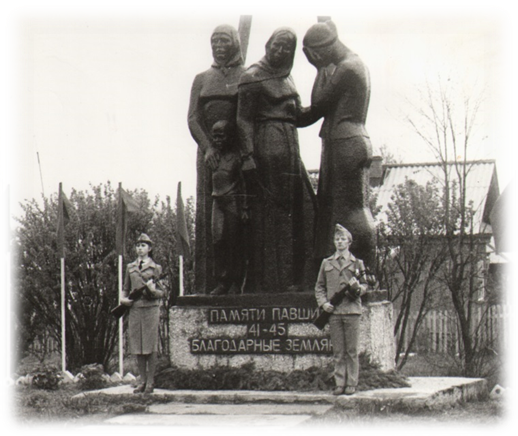 Обелиск воинам погибшим в годы Великой Отечественной войны в д.Широкундыш установлен в 1969 году.Обелиск изготовлен из кирпича и железобетона. Размеры: высота-3,5м. Деньги на строительство памятника выделил колхоз «Пробуждение». Рядом с памятником установлена мемориальная плита со списками погибших воинов, призванных на фронт из Широкундышского сельского совета, в котором значится 206 имен.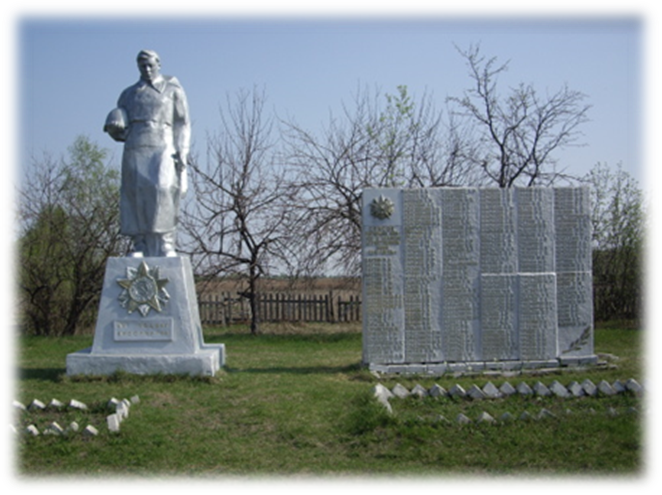 Обелиск воинам погибшим  в годы Великой Отечественной войны  с.НежнурОбелиск воинам погибшим  в годы Великой Отечественной войны в с.Нежнур, возле Нежнурской средней школы , установлен в 1966-1967 годах.Изготовлен из кирпича и железобетона. Размеры: высота-2,8 м., длина -15,3 м. Справа от памятника размещена плита с именами 150 павших земляков. Размеры плиты высота – 1,4 м, длина - 2,4 м. Памятник изготовлен по заказу тружеников колхоза «Рассвет».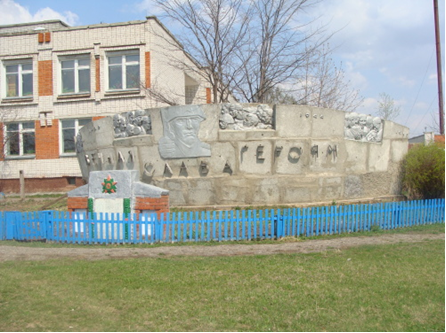 Обелиск воинам погибшим в годы Великой Отечественной войны  д.КибеевоОбелиск воинам погибшим в годы Великой Отечественной войны в д.Кибеево установлен в 1969 году.Изготовлен из кирпича и железобетона. Размеры: высота-3м.Автором памятника является скульптор, заслуженный художник Республики Марий Эл В.М.Карпеев, по заказу тружеников колхоза «Светлый луч».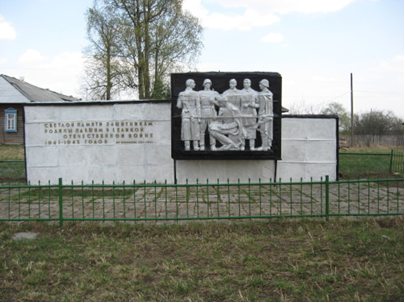 Архитектурно-скульптурная композиция п. ВизимьярыАрхитектурно-скульптурная композиция в п. Визимьяры, посвящённая погибшим на фронтах войны, состоит из обелиска, установленного в 1955 году в Визимьярском парке.Изготовлен он из кирпича и  железобетона. Размеры: высота-5м., состоит из трех кубов разной величины, завершается двухметровой пирамидой с пятиконечной звездой наверху. Памятник изготовлен по заказу Н.И.Киреева, учителя трудового обучения Визимьярской средней школы (сделал эскиз и чертеж памятника). На памятнике мемориальная табличка с указанием фамилий 36 земляков, погибших на фронте.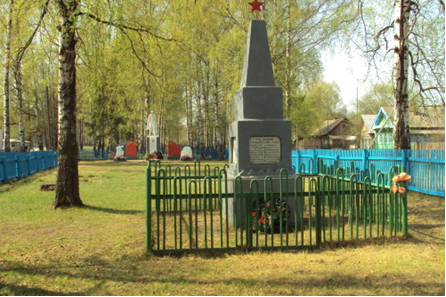 Памятник «Воин освободитель»Второй памятник «Воин освободитель» установлен в 1969 году.Изготовлен из кирпича и железобетона. Перевезен в 1985 году из. п. Дубовский, в связи с зоной затопления территории.Размеры: высота монумента солдата - 2,5 м. Автор памятника скульптор-самоучка А.К.Андрианов, столяр Волжского лесхоза. В центре стоит солдат – освободитель. Позади солдата застыли в камне 2 знамени. Спереди на бетонной плите расположена пятиконечная звезда, в которой в День Победы зажигался вечный огонь. Установлены бетонные плиты с барельефами справа – с изображением скорбящей матери, слева – колено поклонный воин, сжимающий оружие в правой руке.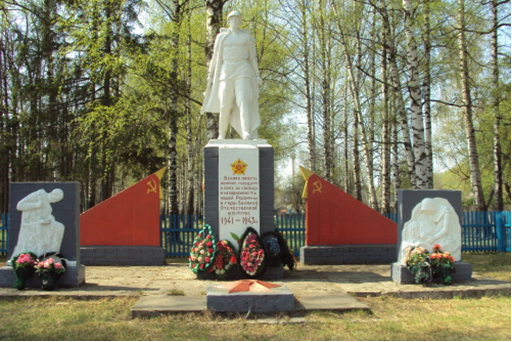 Стелла с.Юксары«Наши деды и прадеды, воевавшие на фронтах Великой Отечественной войны, - настоящие герои, и они тоже, как великие люди России, достойны,  чтобы память о них была увековечена на Кремлёвской стене», - объяснил  примечательные черты Юксарской стелы её автор и главный организатор строительства, учитель истории Юксарской СОШ В.И.Кольцов.	Идея создания памятника у Владимира Ильича зрела давно, ещё в 70-е годы, когда был школьником. Студентом он вместе с друзьями произвели расчёт, но вплотную заняться благородным делом в 2009 году сподвиг односельчанин, бывший лесничий В.В.Эрциков.С помощью школьников Кольцов залил фундамент, и потихоньку, кирпич за кирпичиком стела начала расти вверх. И вот 6-летний труд практически завершён. Кирпичную стену венчают «кремлёвские» зубцы, в центре над башенкой устремляется ввысь пятиконечная красная звезда, под ним изображение ордена Отечественной войны. Внизу укреплена солдатская каска, привезённая из-под Смоленска, найденная поисковым отрядом.Торжественное открытие состоялось 6 мая (газета «Восход»  № 19 от 8 мая 2015г.).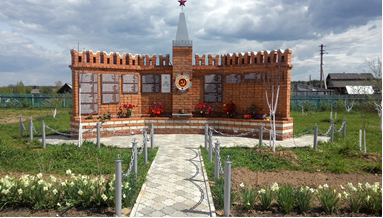 Обелиски с.АрдаОбелиск погибшим землякам в годы Великой Отечественной войны в с.Арда, сквер, установлен в 1995 году, по личной инициативе директора «Марихлебопродукт» Сорокина Николая Викторовича. Изготовлен из кирпича и железобетона.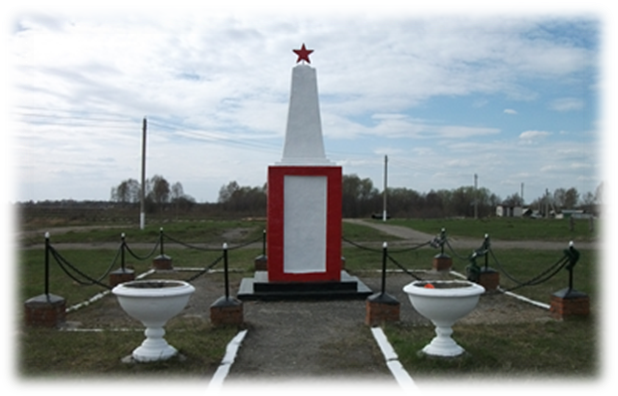 В 1970 году на территории школы установлен обелиск.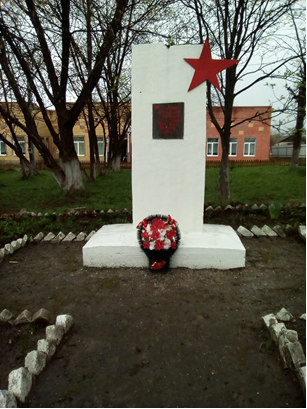 Мемориал в выселке МадарскомА.П.Халтурин из выселка Мадарского  увековечил имена земляков-фронтовиков.Всего полгода понадобилось Александру Павловичу, чтобы воплотить в жизнь свою идею об увековечивании памяти земляков, сражавшихся за Родину в годы Великой Отечественной войны. Как староста он со своими помощниками подготовили площадку, выложили постамент, смонтировали плиты, устроили Вечный огонь.5 мая на деревенской улице необычно многолюдно. Собрались все мадарцы, приехали жители близлежащих деревень Шатчиково, Умятеево, села Арды. Взгляды притягивал мемориал - четыре плиты из чёрного мрамора на кирпичном постаменте, перед ним на площадке, выложенной тротуарной плиткой, красная звезда с горелкой для Вечного огня. На трёх мраморных плитах навечно вписаны имена 120 солдат, призванных на фронт из выселка Мадарского, деревень Умятеево и Шатчиково.«Ничто не забыто, никто не забыт», - по праву могут сказать жители Мадарского. Стела в центре выселка будет напоминать о земляках героях не только в праздник Победы, но и все будние дни (газета «Восход» № 19 от 8 мая 2015года).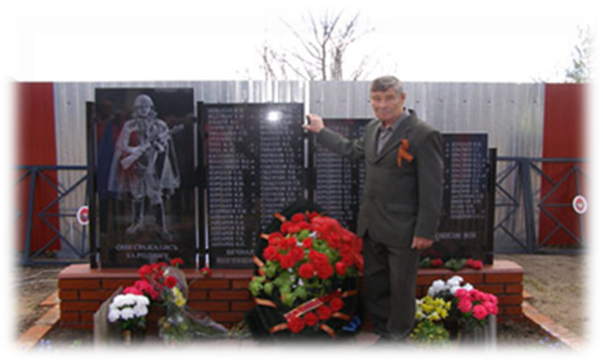 